	09.07.2020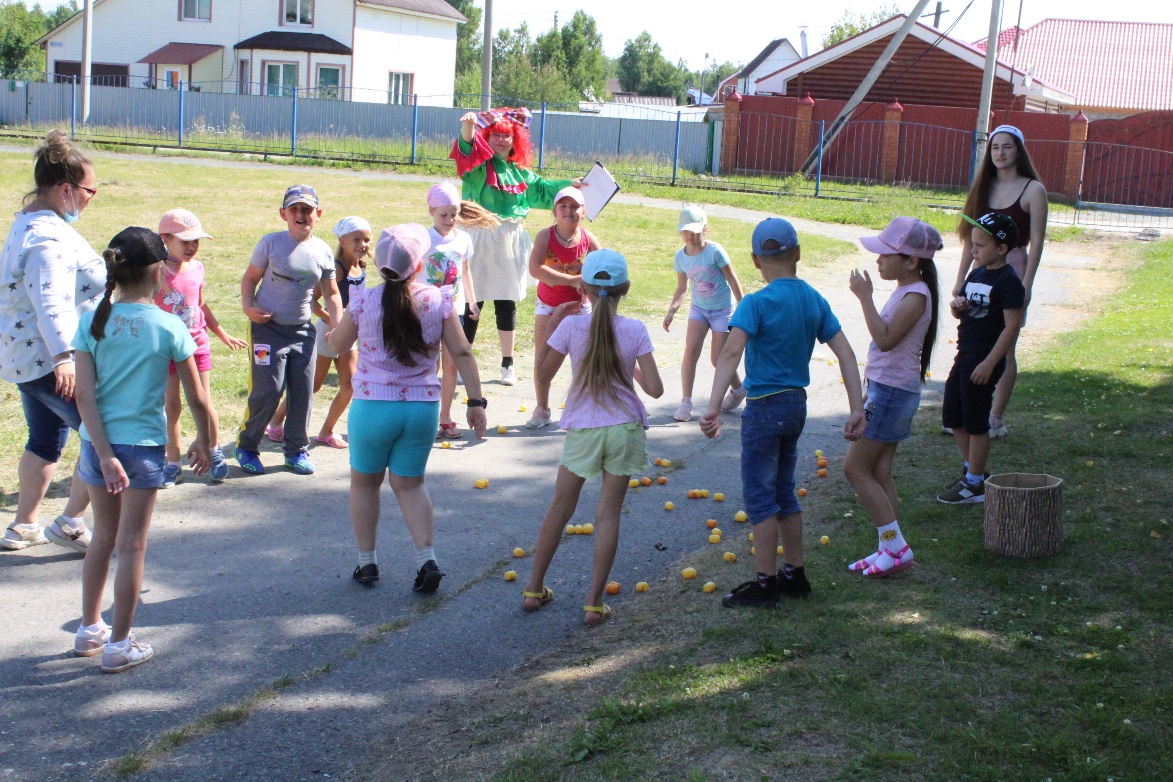 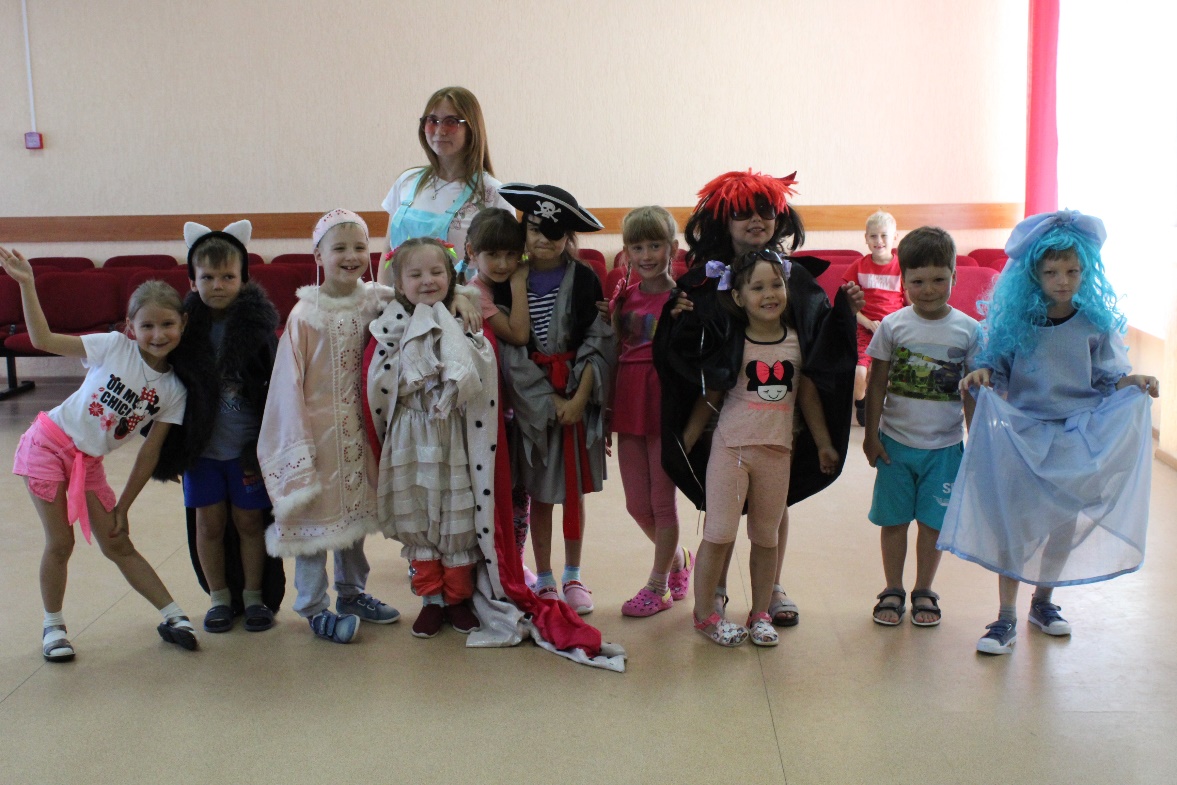 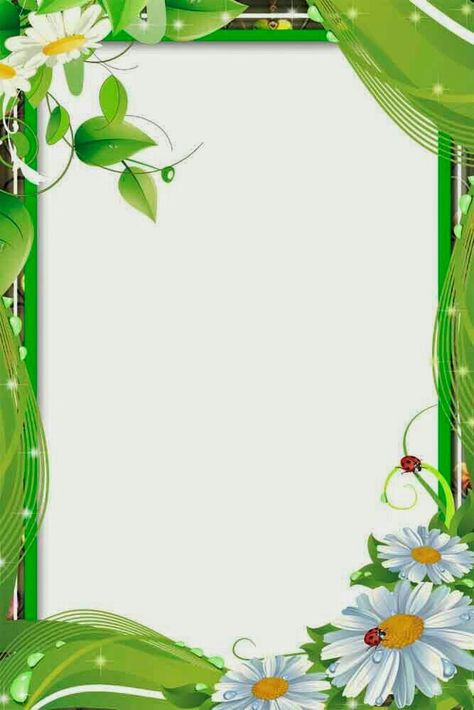 